КАРАР                                                                                                          ПОСТАНОВЛЕНИЕ  № 66«22» декабрь  2021 й.                                                                                 «22» декабря 2021 гОб  обеспечении пожарной безопасности в период проведения Новогодних и Рождественских праздников 2022 года             В  соответствии с пунктами 7 и 21 части 1 статьи 15,частью2 статьи 15.1 и частью 6 статьи 43 Федерального закона от 6 октября 2003 года №131-ФЗ «Об общих принципах организации местного самоуправления в Российской Федерации», Федеральным законом от 21 декабря 1994 года №69-ФЗ «О пожарной безопасности в период  проведения новогодних и  рождественских праздников»,  ПОСТАНОВЛЯЮ:Руководителям объектов согласовывать проведение праздничных, торжественных  мероприятий  культурно- зрелищного, образовательного, культового назначения со старшим инспектором Давлекановского межрайонного отдела надзорной деятельности и профилактической работы Главного управления МЧС по Республике  Башкортостан  Руководителям организаций, предприятий и учреждений независимо от форм собственности, во время проведения мероприятий  с пребыванием людей не допустить использование пиротехнических изделий.          3.Директорам  образовательных учреждений: МОБУ СОШ с.Старые Богады, НОШ с.Урзайбаш, ДОУ с.Урзайбаш, ДОУ с.Старые Богады, учреждениям  культуры: Арслан СДК, Богады СДК, Урзай СДК,СКЦ д.Шланлыкулево  и другим руководителям предприятий и учреждений : - принять меры к усилению противопожарного режима и проведению с дежурным персоналом учреждений образования, здравоохранения ,социальными работниками ,культурно-зрелищных заведений (клубы, дома культуры)  , дополнительных  инструктивных занятий по предупреждению пожаров  и эвакуации людей, запретить использование обогревательных приборов не заводского изготовления;   - провести заседания комиссий  по чрезвычайным ситуациям и обеспечению пожарной безопасности с рассмотрением вопроса об обеспечении пожарной безопасности в период новогодних праздничных дней и безопасной эксплуатации объектов жизнеобеспечения в данный период; -не использовать для проведения праздничных мероприятий объекты, не соответствующие требованиям пожарной безопасности;  - в целях обеспечения защищенности мест массового гуляния граждан(в том числе ледовых горок и новогодних елок) принять  дополнительные меры безопасности по перекрытию таких мест для проезда транспорта путем оборудования их инженерными сооружениями( железобетонными блоками, коммунальной и большегрузной техникой и т.д.),препятствующим проникновению транспортных средств в места скопления людей;-в целях оперативного принятия решений по предупреждению и ликвидации чрезвычайных ситуаций в период праздничных и выходных дней организовать дежурство ответственных должностных лиц; - организовать усиленное несение службы пожарных команд и дружин, очистку от снега дорог, водоисточников, используемых для целей пожаротушения;-проверить специально назначенными комиссиями состояние пожарной безопасности в служебных и подсобных помещениях, в гаражах, на складах и других закрепленных зданиях и сооружениях ,обеспечить готовность  штатных и нештатных пожарных расчетов и команд, средств пожаротушения, оповещения и сигнализации на случай возникновения пожаров; -провести инструктажи и занятия с должностными лицами по технике  безопасности ,порядку действий в случае возникновения чрезвычайных ситуаций природного и техногенного характера;-усилить пропускной режим на объекты ,уточнить список лиц и перечень документов ,по которым возможен проход и проезд на объекты ,а также усилить режим досмотра на объектах;-уточнить схемы оповещения руководящего  состава и порядок организации взаимодействия с другими объектами и органами управлений в случае угрозы и возникновения чрезвычайных ситуаций, при необходимости  внести изменения и дополнения;- до 24 декабря 2021 года письменно сообщить в Единую дежурно-диспетчерскую службу муниципального района (РБ,с.Буздяк,ул.Заводская,11- здание пожарной части) о готовности к проведению праздников и  выполнение предупредительных мер по недопущению чрезвычайных ситуаций предоставлением постановлений, графиков дежурств ответственных должностных  лиц и их телефонных номеров;- ежедневно с 1 января 2022 года по 10 января 2022 года в 8 час 00 минут  и 19 час 00 минут докладывать о состоянии подведомственных объектов  по установленной схеме. В случае угрозы возникновения аварии  или чрезвычайной ситуации немедленно сообщить по телефону единой дежурно-диспетчерской службы муниципального района (34773) 3-33-18, телефон дежурного по  Администрации муниципального района Буздякский район (34773) 3-04-04.4.Руководителям социально значимых объектов и объектов жизнеобеспечения  проверить готовность к работе резервных источников электроснабжения ,а также обеспеченность запасами топлива. О готовности сообщить до 25 декабря 2021 года в Единую дежурно- диспетчерскую службу муниципального района в письменной форме.  5.  Контроль за исполнением настоящего постановления оставляю за собой.  6.  Настоящее постановление вступает в силу с момента его подписания. И.о.Главы сельского поселенияАрслановский сельсоветмуниципального районаБуздякский район РБ :                                                                   И.Н.ЗиннатуллинаУТВЕРЖДАЮИ.о.Главы СП Арслановский сельсовет МР Буздякский район РБ___________/ И.Н.Зиннатуллина(подпись, печать) 	(И.О.Фамилия)« 13» декабря  2021 годаГрафик дежурства ответственных должностных лицпо СП Арслановский сельсовет в период новогодних и рождественских праздников(наименование организации)График составил:Управляющий делами СП                    _________________И.Н.Зиннатуллина (должность)			(подпись)		        (И.О.Фамилия)Контактный телефон: 2-91-83; 2-93-30.  Башкортостан РеспубликаhыБүздəк районымуниципаль районынынАрыслан ауыл советыауыл биләмәһехакимияте452722, Иске Богазы ауылыҮҙәк урамы, 53/3Тел2-91-83, 2-93-30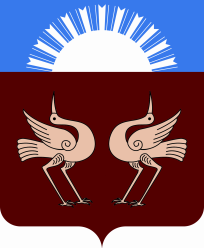 Республика БашкортостанАдминистрациясельского поселенияАрслановский сельсоветмуниципального районаБуздякский район452722, с. Старые БогадыУл.Центральная, 53/3Тел. 2 -91-83, 2-93-30Дата и время дежурстваФамилия имя отчестводежурногоТелефон дежурного (рабочий, домашний, сотовый)С графиком дежурства ознакомлен(подпись дежурного)123431 декабря 2021 годаС 8.00 часов до 20.00 чЗиннатуллина Ирина Нуровна2-91-83; 2-73-468 917 4794507;8 927 0824095;1 января 2022годас 8.00 часов до 20.00 часов Зиннатуллина Ирина Нуровна 2-91-83; 2-73-468 917 4794507;8 927 0824095;2 января 2022 годас 8.00 часов до 20.00 часовЗиляева Гульфия Рифгатовна2-91-83; 89373151048;3 января 2022 годас 8.00 часов до 20.00 часовСалимгареева Венера Султангалиевна 2-91-83; 2-91-768 927 9525544;4 января 2022 годас 8.00 часов до 20.00 часов Зиляева Гульфия Рифгатовна2-91-83; 89373151048;5 января 2022 годас 8.00 часов до 20.00 часов Зиннатуллина Ирина Нуровна2-91-83; 2-73-46 89273294356893749674666 января 2022 годас 8.00 часов до 20.00 часовСалимгареева Венера Султангалиевна2-91-83; 2-91-768 927 9525544;7 января 2022 годас 8.00 часов до 20.00 часовСалимгареева Венера Султангалиевна2-91-83; 2-91-768 927 9525544;8 января 2022 годас 8.00 часов до 20.00 часовЗиннатуллина Ирина Нуровна2-91-83; 2-73-468 917 4794507;8 927 0824095;9 января 2022 годас 8.00 часов до 20.00 часовЗиляева Гульфия Рифгатовна2-91-83; 89373151048;